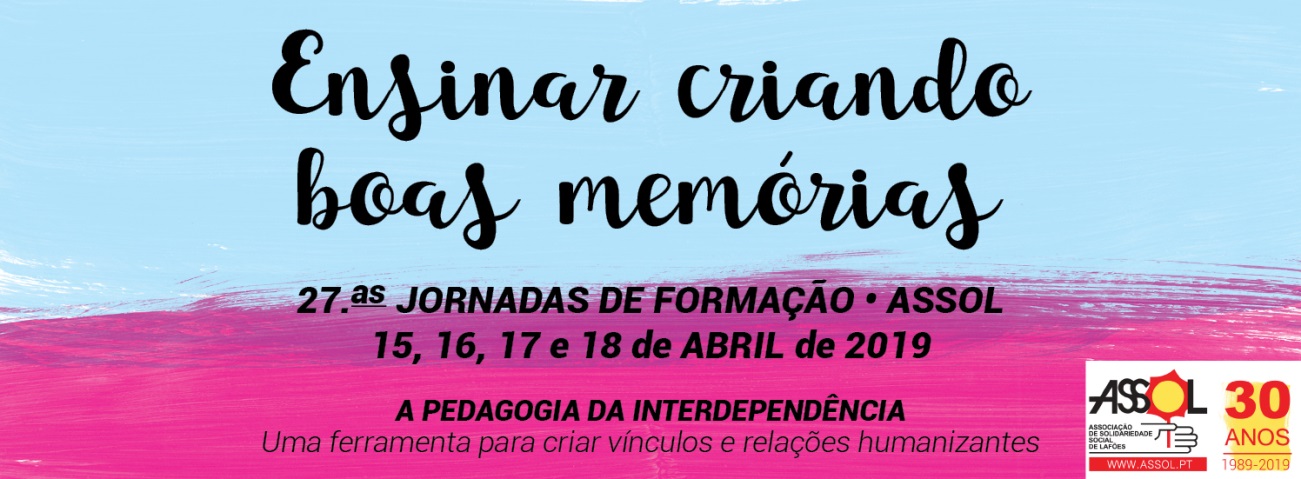 FICHA DE INSCRIÇÃONome: _______________________________________________________________________NIF: _________________________________________________________________________Morada: _____________________________________________________________________Código postal: _________________________________________________________________E-mail: _______________________________________________________________________Contacto telefónico: ____________________________________________________________Profissão: ____________________________________________________________________Entidade a que pertence: ________________________________________________________Valor da inscrição – 100 euros (para os 4 dias) / 30 euros (para dias isolados) Data limite da inscrição – 31 de março de 2019Inscrição para os dias:(assinalar os dias pretendidos)Pretendo o envio do recibo para o meu e-mail.
A inscrição é confirmada com o pagamento da mesma, por transferência bancária, para o seguinte NIB: 0035 0564 00009814431 95, enviando o comprovativo para o e-mail assol@assol.pt. NOTA: A ação será acreditada pelo Conselho Científico Pedagógico da Formação Contínua. Para obter a acreditação, deverá inscrever-se no site do Centro de Formação de Associação de Escolas Castro Daire/Lafões https://www.cfaecdl.com/site/.A Ficha de Inscrição deve ser enviada para assol@assol.pt. 15 de abril16 de abril17 de abril18 de abril